)نواعتلا ىلع ةقفاوملا بلط جذومن( 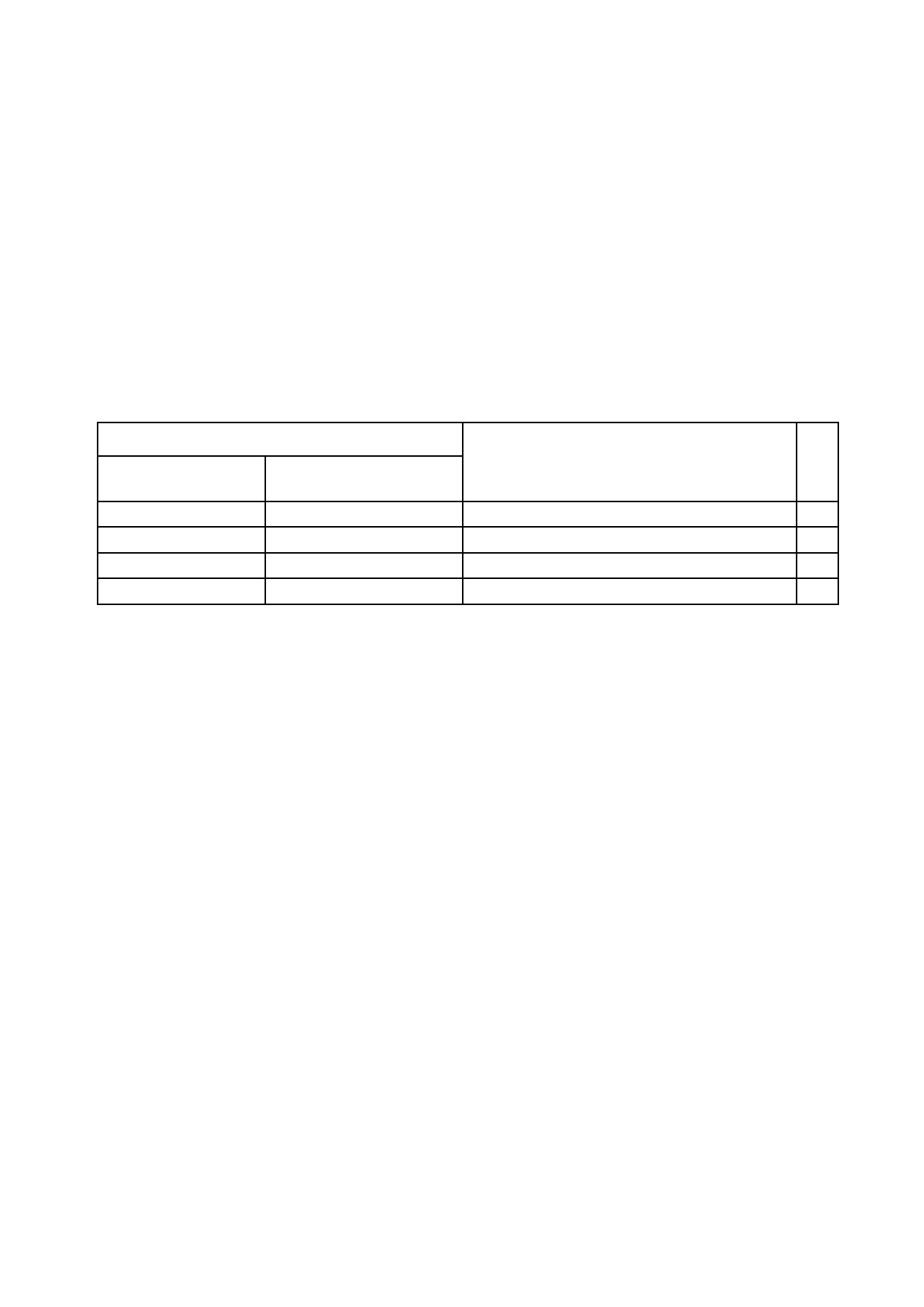 سٌردتلل ًجراخلا نواعتلاو ةٌَّساردلا لوادجلا ةنجل سٌئر ةداعس الله هملس ،،،دعبو هتاكربو الله ةمحرو مكٌلع ملاسلا ةٌلاتلا عم نواعتلل ةٌلكلاب .................../مسق ةجاحب مكتداعس دٌفأ ماعلا نم .........ًساردلا لصفلا للاخ كلذو ،مهؤامسأ ـه143 /143 ًعماجلا تاعاسلا ددع 	مسلاا 	مًلمع 	يرظن دعب ةنجللا ةٌصوتب انتدافإو ،ةنجللا ىلع ضرعلاو ،مكتداعس علاطا لمأب .ةبولطملا تادنتسملا لماك هقفربو ،ةعماجلا رٌدم ًلاعم ةقفاوم ،،،ملاسلاو ًتاٌحت غلاب اولبقتو .............................ةٌلك دٌمع .د 